INDICAÇÃO Nº                  Assunto: Solicita serviço para refazer a lombada na Avenida Eloy Argemiro Carniatto, altura do nº 151 no Bairro do Engenho.Senhor Presidente,INDICO, ao Sr. Prefeito Municipal, nos termos do Regimento Interno desta Casa de Leis, que se digne Sua Excelência determinar ao setor competente da Administração que providencie para que seja executado o serviço para refazer a lombada no local apontado.                                    SALA DAS SESSÕES, 14 de novembro de 2018.SÉRGIO LUIS RODRIGUESVereador – PPS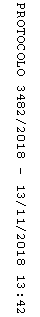 